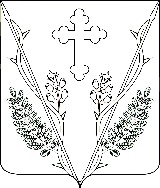 Совет Веселовского сельского поселенияПавловского районаРЕШЕНИЕ       19.02.2024                                                                         № 63/223                                                  ст-ца ВеселаяОб утверждении стоимости услуг по погребению умерших (погибших), не имеющих супруга, близких родственников, иных родственников либо законного представителя умершего (погибшего) или при невозможности осуществить ими погребение, а также при отсутствии иных лиц, взявших на себя обязанность осуществить погребение, погребение умершего (погибшего) на дому, на улице или в ином месте после установления органами внутренних дел его личности, и умерших (погибших), личность которых не установлена органами внутренних дел, оказываемые на территории Веселовского сельского поселения Павловского районаВ соответствии с пунктом 22 статьи 14 Федерального Закона от 6 октября 2003 года № 131-Ф «Об общих принципах организации местного самоуправления в Российской Федерации», Законом Краснодарского края от 4 февраля 2004 года № 666-КЗ «О погребении и похоронном деле в Краснодарском крае», Совет Веселовского сельского поселения Павловского района решил:1. Утвердить прейскурант гарантированного перечня услуг по погребению, оказываемых на территории Веселовского сельского поселения Павловского района (приложение № 1).2. Контроль за исполнением настоящего решения возложить на постоянную комиссию по финансам, бюджету, налогам и инвестиционной политике (Тонконог).3. Организацию выполнения настоящего решения возложить на администрацию Веселовского сельского поселения.4. Решение вступает в силу со дня его обнародования и распространяется на правоотношения, возникшие с 01 февраля 2024 года.Глава Веселовского сельскогопоселения Павловского района                                                            Ю.В.Яковченко                                                                                                                         ПРИЛОЖЕНИЕ№ 1                                                                                            к решению СоветаВеселовского сельскогопоселения Павловского районаот _____________ № ______                                                  ПРЕЙСКУРАНТСтоимости услуг по погребению умерших (погибших), не имеющих супруга, близких родственников, иных родственников либо законного представителя умершего (погибшего) или при невозможности осуществить ими погребение, а также при отсутствии иных лиц, взявших на себя обязанность осуществить погребение, погребение умершего (погибшего) на дому, на улице или в ином месте после установления органами внутренних дел его личности, и умерших (погибших), личность которых не установлена органами внутренних дел, оказываемые на территории Веселовского сельского поселения Павловского районаГлава Веселовского сельскогопоселения Павловского района                                                            Ю.В.Яковченко                             № п/пНаименование услугиСтоимость услуг, руб.1Оформление документов, необходимых для погребения269,372Облачение тела умершего (погибшего)718,953Предоставление гроба2489,834Перевозка тела (останков) умершего (погибшего) к  кладбищу1879,965Погребение умершего (погибшего) 2662,006Изготовление инвентарной таблички, устанавливаемой на могиле350,098370,2 